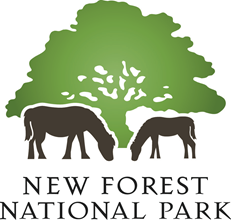 The New Forest National ParkRevised Habitat Mitigation Scheme Developer Contribution levelsTo enable an applicant to secure mitigation for the recreational impacts of a new development to satisfy the requirements of the Habitats Regulations through a contribution to the NPA’s Revised Habitat Mitigation Scheme the following financial amounts apply:Please read these contribution levels in conjunction with the Revised Habitat Mitigation Scheme SPD, which can be found on:https://www.newforestnpa.gov.uk/planning/development-impacts-on-protected-areas/From1 Jan 2023 to 31Dec 2023From1 Jan 2024 to 31Dec 2024Per each net new dwelling£4,031£4,301Per new additional bedroom of servicedvisitor accommodation£3,144£3,355For all other forms of developmentPlease refer to Revised Habitat Mitigation Scheme SPDPlease refer to Revised Habitat Mitigation Scheme SPD